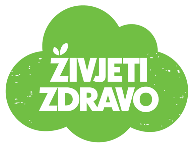 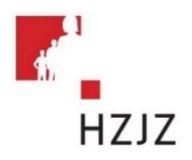 Tjedni jelovnik za prehranu učenika u osnovnim školama od 4. 12. 2023. –  8. 12. 2023.Tjedni jelovnik za prehranu učenika u osnovnim školama od 11.12.2023. – 15.12.2023.Tjedni jelovnik za prehranu učenika u osnovnim školama od 18.12.2023. – 22.12.2023.U cilju smanjivanja unosa soli preporučuje se uporaba različitog bilja i začina kao zamjene za sol. Pri odabiru hrane, prednost se daje hrani s nižim sadržajem natrija. Sukladno zakonskoj regulativi, obvezna je uporaba jodirane soli.Tijekom pripreme hrane preporučuje se korištenje manje šećera, kao i smanjenje količine šećera koja se dodaje u tople napitke. Za serviranje deserta preporučuju se deserti na bazi voća ili mlijeka umjesto kolača koji često obiluju šećerom. Najprimjerenija tekućina je voda, ali se preporučuju i sokovi od voća i povrća bez dodanog šećera. Ukoliko postoje uvjeti, optimalno je poslužiti svježe ocijeđene sokove. U jelovnik se može uvijek dodati voćni i biljni čajevi, a pri zaslađivanju dati prednost medu, dok dodani šećer koristiti u minimalnim količinama.Nacionalne smjernice za prehranu učenika dostupne su na poveznici Nacionalne smjernice za prehranu učenika osnovnim školama. DANDoručak (mliječni obrok)RučakUžina Energetska vrijednost 4.12.2023.
ponedjeljak Prosena kaša s bananom i medom (ili griz na mlijeku)  Voće Varivo od leće i ječma
Integralni kruh 
Voće Kolač od mrkve i jabuke 1.142,535.12.2023.utorakSirni namazKukuruzno pecivo, Čaj s limunom i medomVoćeOkruglice u umaku od rajčiceKukuruzni žganci Zobeni keksi 
čokoladno mlijeko1.249,226.12.2023.srijedaŠkolski sendvičB aktivVoće Mješano varivo s bijelim mesom i noklicama
Integralni kruh 
Voće ili kompot  1.203,187.12.2023.
četvrtakŽitne pahuljice sa suhim voćem i mlijekomMilch schnitte 
Pečena piletina, restani krumpir, kiseli kupus
Crni kruh Voće Raženi kruh, pureća šunka
ili pileća pašteta1.229,988.12.2023.
petak
Tačkrle s marmeladomI prezlama
Voće
Tjestenina sa tunjevinom
Zelena salataPuding (domaći)1.195,81DANDoručak (mliječni obrok) RučakUžina Energetska vrijednost 11.12.2023.
ponedjeljakŠkolska pizza Čaj s limunom i medomVoće
Tortellini sa špinatom i  umakom od rajčice 
Savijača sa sirom i bučom1.232,9312.12.2023.
utorakSavijača s jabukama
Kakao s medomSekeli gulaš, pire krumpir 
Raženi kruh 
Voće Raženi kruh, čokoladni namazIli čoko rolicemlijeko1.209,2013.12.2023.
srijedaIntegralni šareni sendvič 
Jogurt s probiotikom
VoćeFino varivo s puretinom
Crni kruh 
Banana1.170,4914.12.2023.
četvrtakZobena kaša s medom i suhim voćem
Kosani odrezak, rižoto s povrćem 
Zelena salata s mrkvom Voće Integralni kruh, sirni namaz ili namaz od tune 100% sok1.237,2015.12.2023.
petakKnedle s marelicom ili šljivamavrhnje
Voće
Riblji file, kelj lešo
Crni kruhJogurt s voćem i medom1.186,85DANDoručak (mliječni obrok)RučakUžina Energetska vrijednost 18.12.2023.
ponedjeljakSendvič s jajetomJogurt s probiotikomVoće  Varivo od graška i mrkve s noklicama
Crni kruh 
Voće Kiflica s jogurtom ili čoko mlijekom
1.185,9919.12.2023.
utorakŽitarice s čokoladom i mlijekom 
Voće Špageti na bolonjski 
Zelena salata Voće 1.187,1120.12.2023.
srijedaĐački integralni sendvič 
Čaj s limunom i medom
Voće Varivo od graha s pancetomCrni kruh 
Kremasti jogurt 1.160,9821.12.2023.
četvrtakKukuruzna krupica sa svježim sirom i vrhnjem Voće Panirana pileća prsa u sezamuPire od krumpira i cvjetače
Cikla salata Palačinke s lino ladom1.171,4422.12.2023.petakŠkolska pizza petkom 
Čaj s limunom i medomVoćeMorski rižoto Zelena salata Pire od jabuka sa zobenim pahuljicama 1.167,71